Post 1:Gjenskaping av bilde I denne oppgaven skal laget gjenskape følgende bilde: 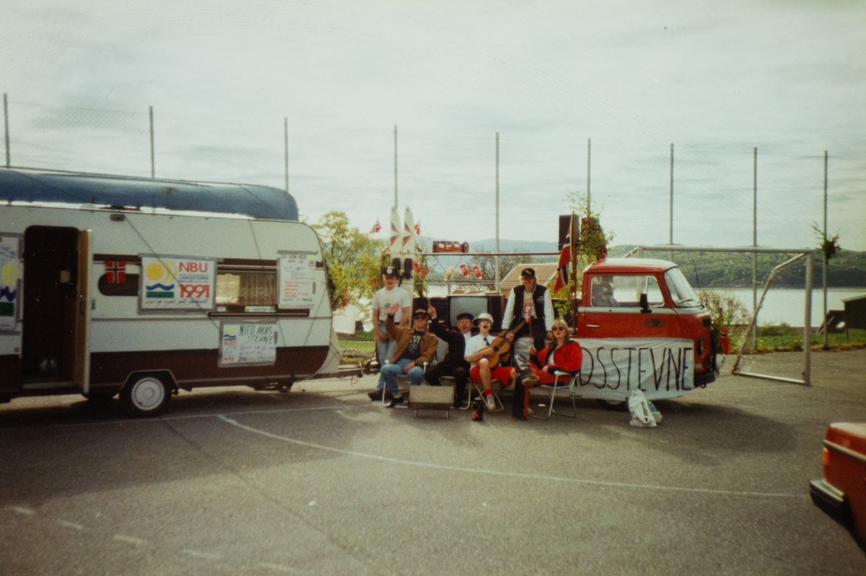 Kjør videre til: Post 2:Kjøring på idealtidDEL 1:I denne oppgaven skal laget kjøre så fort som mulig 
rundt låven.Kjør videre til: Post 3:ReklamefilmI denne oppgaven skal laget produsere en kort reklamefilm av bilen de kjører, der det skal legge vekt på bilens ekstrautstyr. Filmen skal være mellom ett – tre minutter. Filmen sendes til: Kjør videre til: Post 4:Bilde av kjent landemerke I denne oppgaven skal laget ta bilde av et kjent landemerke i bygda. Kjør videre til: Post 5: 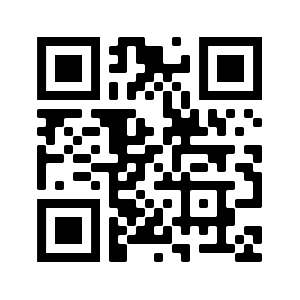 QuizoppgaveSe filmen, og svar på følgende spørsmål Hvor mange ungdomslag og ungdomsnemnder 
var det da andre verdenskrig brøt ut?Hvor ble det første årsmøte i Norges Bygdeungdomslag avholdt?Hva var hovedmålet med tevlinger på 50-60 tallet?Hvor kommer ordet tevling fra og hva betyr det?Hva går tevlingen skogplanting ut på?Har Norges Bygdeungdomslag alltid vært en politisk engasjert organisasjon?Hva jobber Norges Bygdeungdomslag for?Hvor gammel er Norges Bygdeungdomslag i 2021?Kjør videre til: Post 6:Post 7:Post 8:Post 9:Post 10: